201228. 4.2012  Urodziny Józef Toboła PZKO Wierzniowice26. 5.2012  Dzień Matki PZKO O-Poręba  9. 6.2012  Festyn szkolny PSz Olbrachcice30. 6.2012  Wianki PZKO Wierzniowice  1. 7.2012  Jubileuszowy festyn  PZKO O-Poręba31. 8.2012 Dzień górnika umundurowanych  górników PZKO O-Poręba15. 9.2012  Chłopski festyn  PZKO O-Poręba27.10.2012  Koncert z okazji 65-lecia PZKO szkoła muzyczna O-PorębaGL 24. 5.2012ORŁOWA-PORĘBA – Zarząd MK PZKO zaprasza 26. 5. o godz. 15.00 do świetlicy na spotkanie z okazji Dnia Matki.GL 28. 6.2012 WIERZNIOWICE – MK PZKO zaprasza w sobotę 30. 6. na Festyn -Wianki do ogrodu koło Domu PZKO. Czesko-polskie transgraniczne spotkanie zainauguruje przejazd wozów alegorycznych z sąsiednich polskich gmin Gorzyce i Godów o godz. 14.30 po wierzniowickich drogach. W programie: „Skotniczka”, zespół szkolny PSP z Lutyni Dolnej, orkiestra dęta z Lutyni Dolnej, chór „Lutnia” MK PZKO z Lutyni Dolnej, chór „Olzianki” z Olzy oraz „Kalina” z Łazisk. O godz. 18.00 puszczanie wianków po Olzie, potem zabawa przy dźwiękach orkiestry OB Band z Orłowej-PorębyGL 28. 6.2012ORŁOWA-PORĘBA – MK PZKO zaprasza 1. 7. o godz. 15.00 do ogrodu obok Domu PZKO na jubileuszowy festyn. Wystąpi zespół „Suszanie” MK PZKO z Suchej Górnej, do tańca przygrywa „Old boys”. Specjały z domowego świniobiciaJubileuszowy festyn    1. 7.2012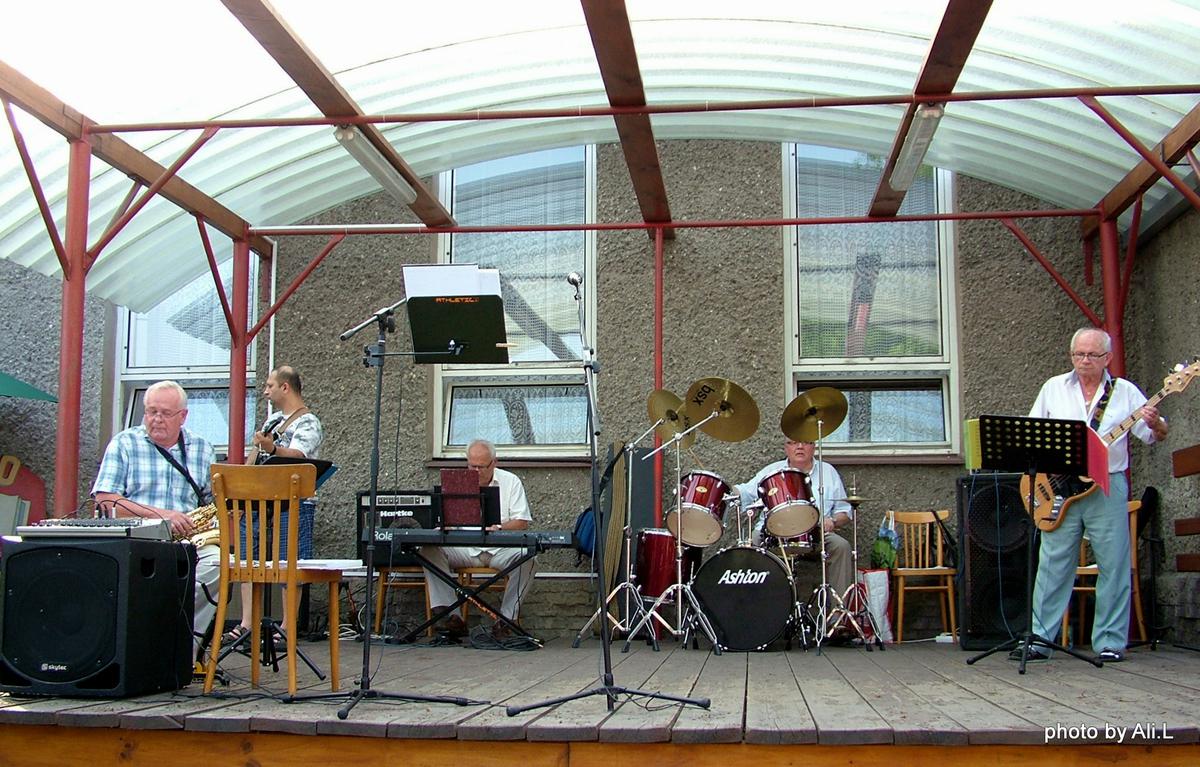 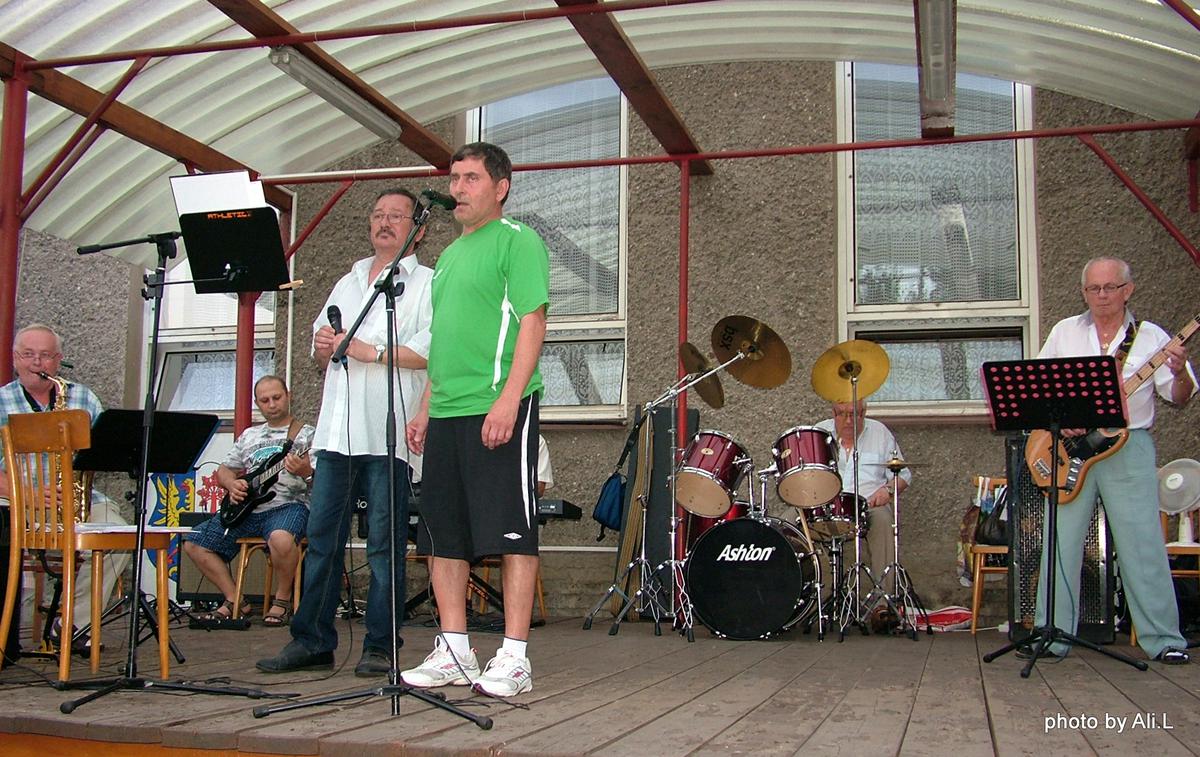 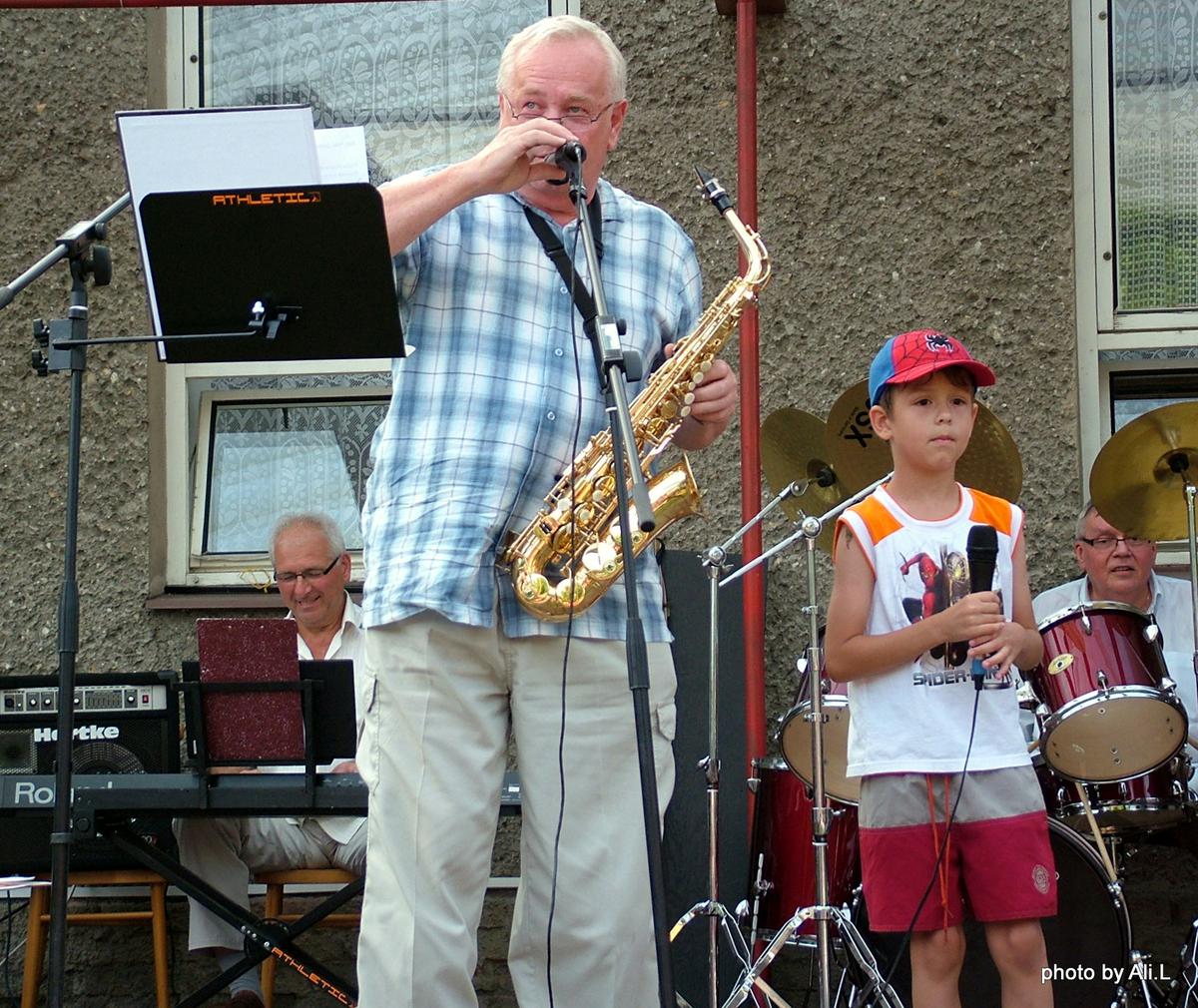 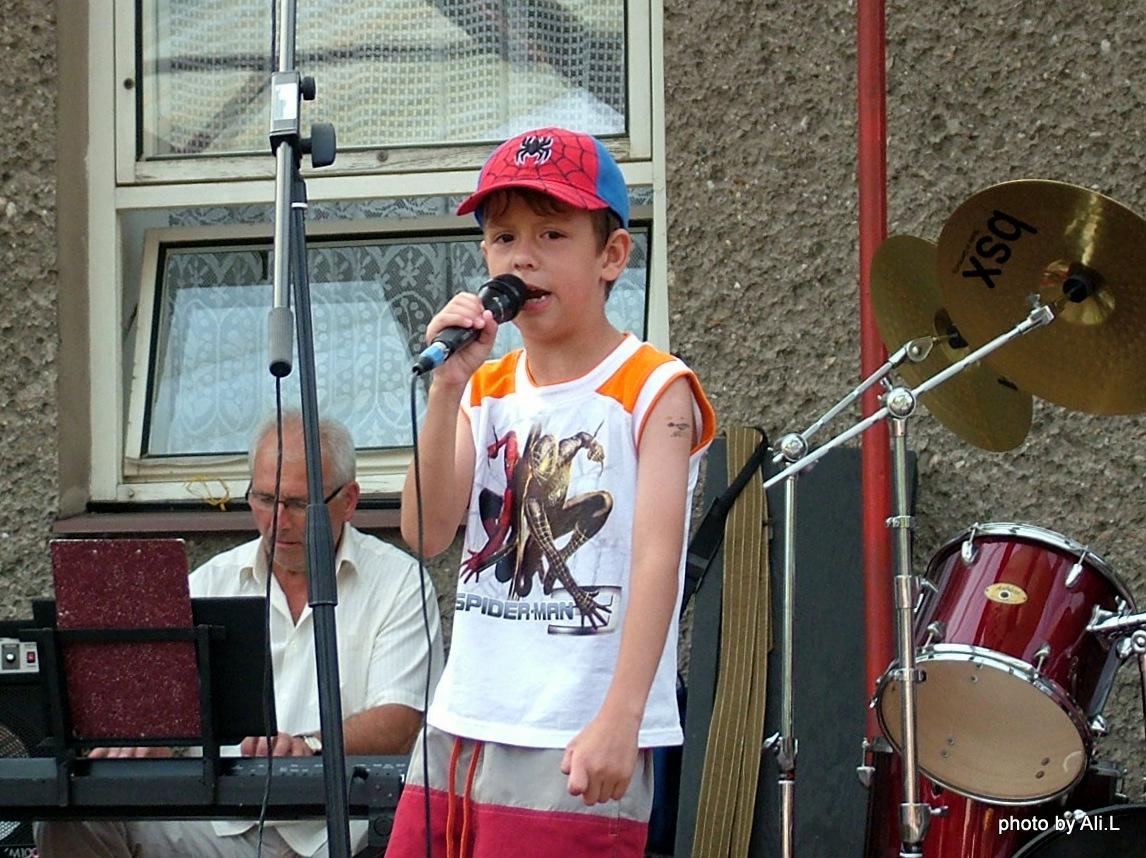 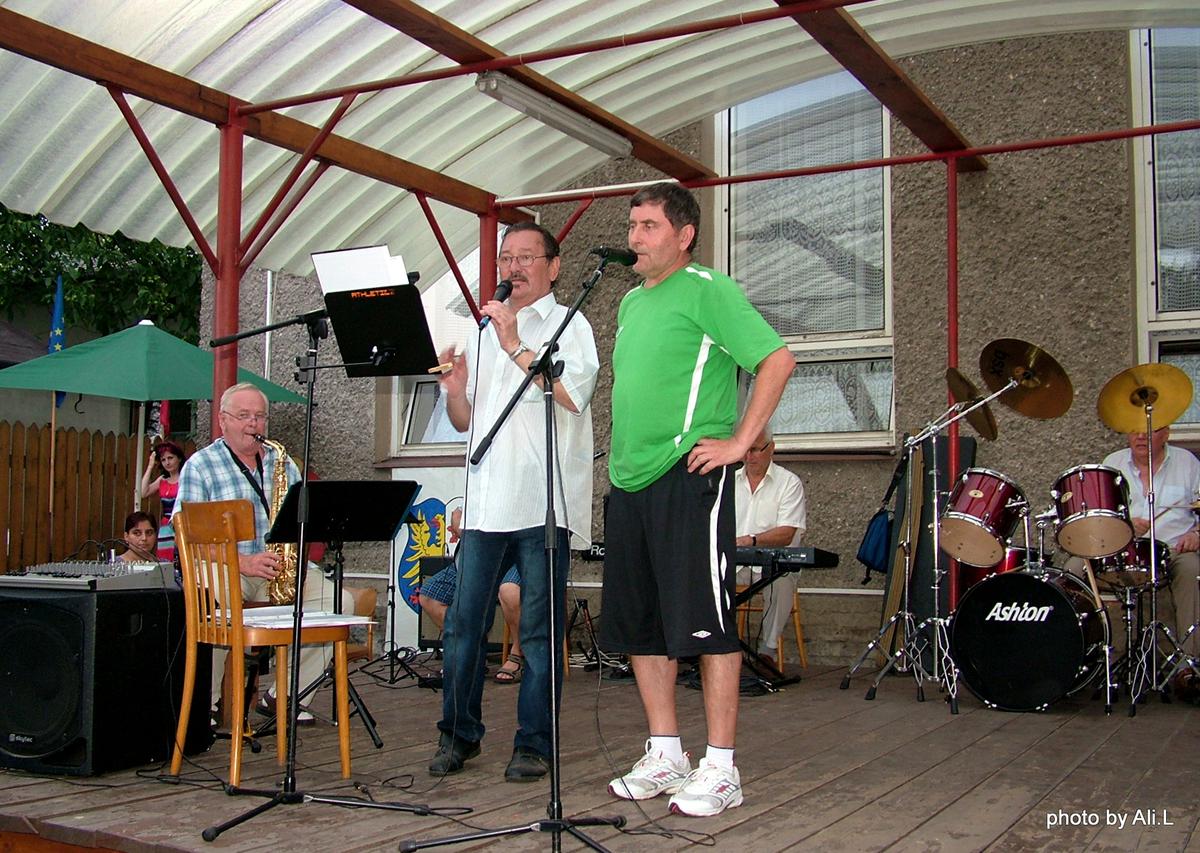 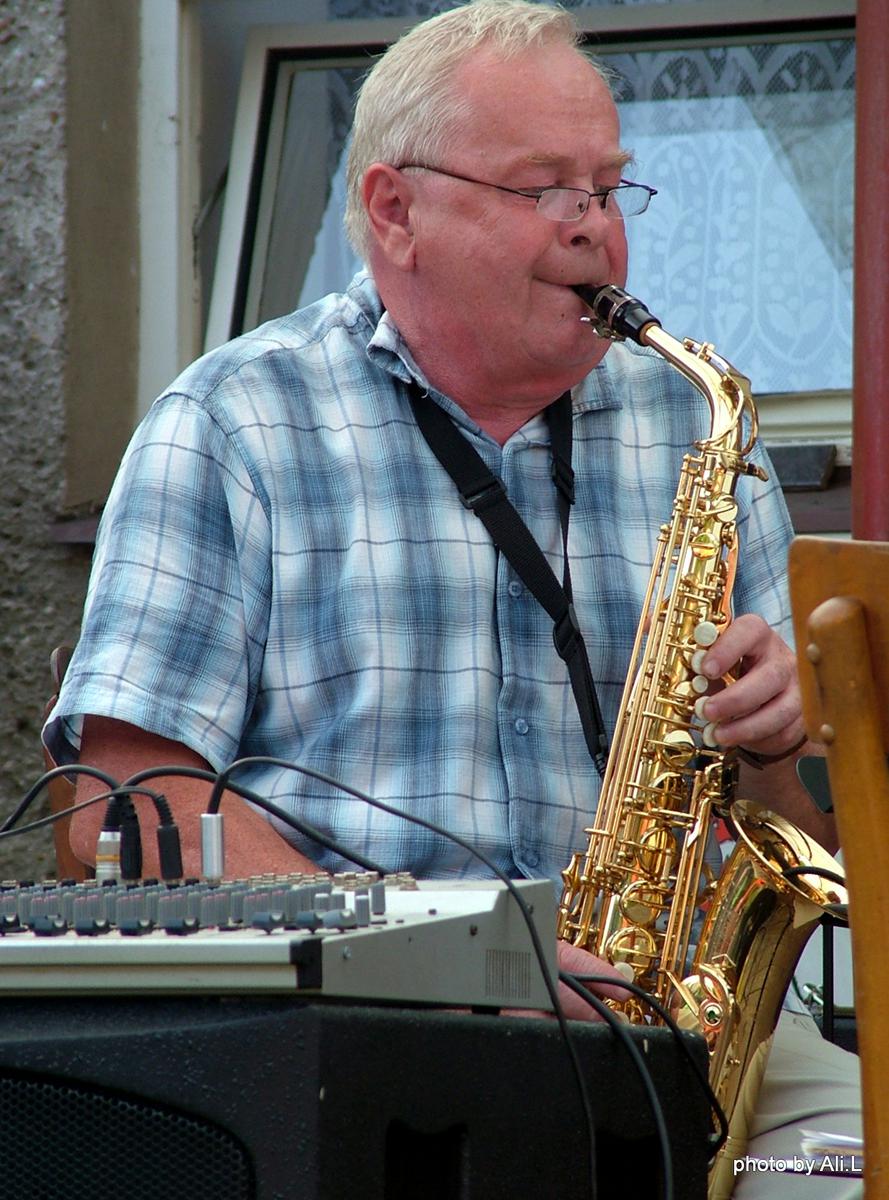 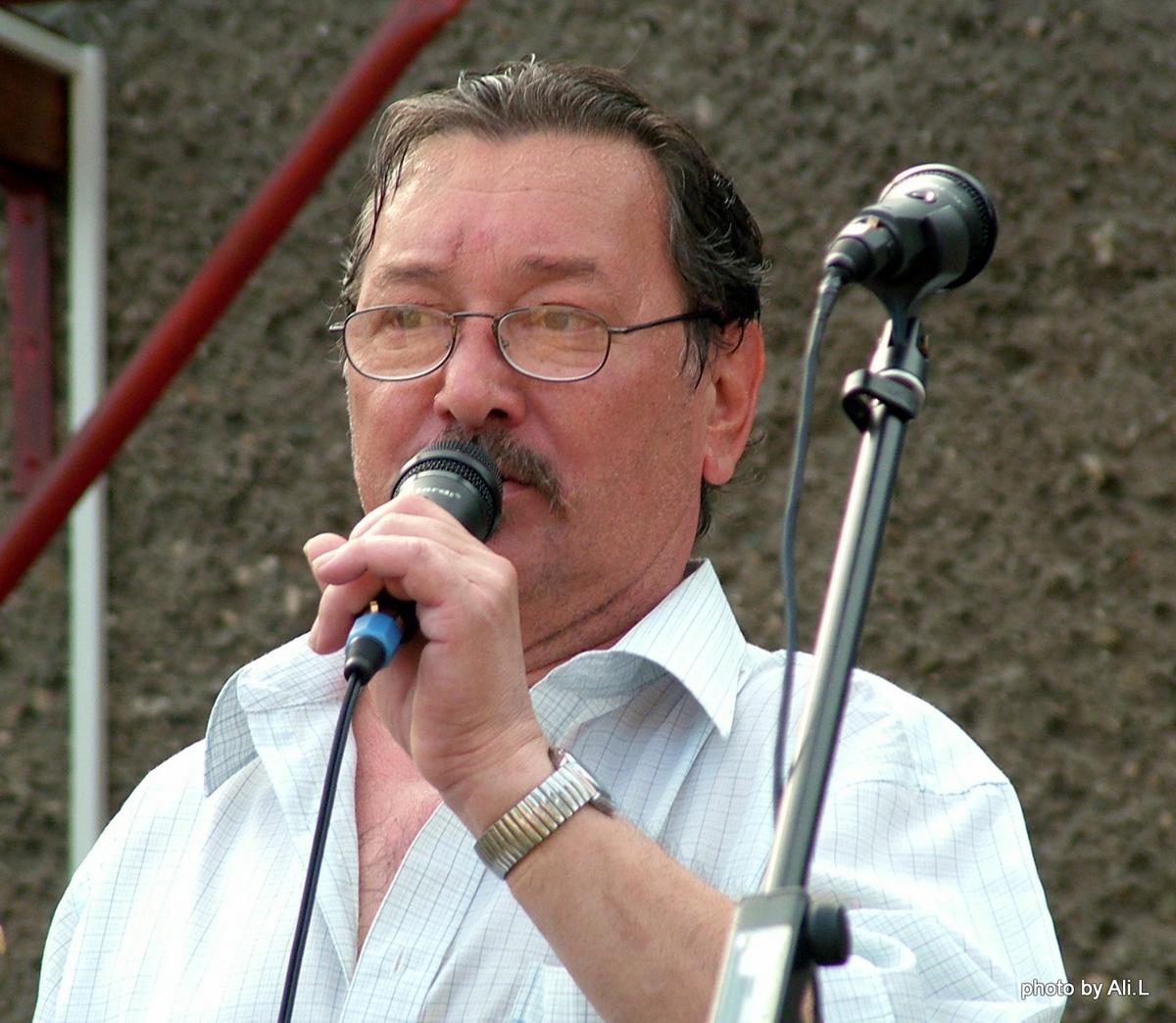 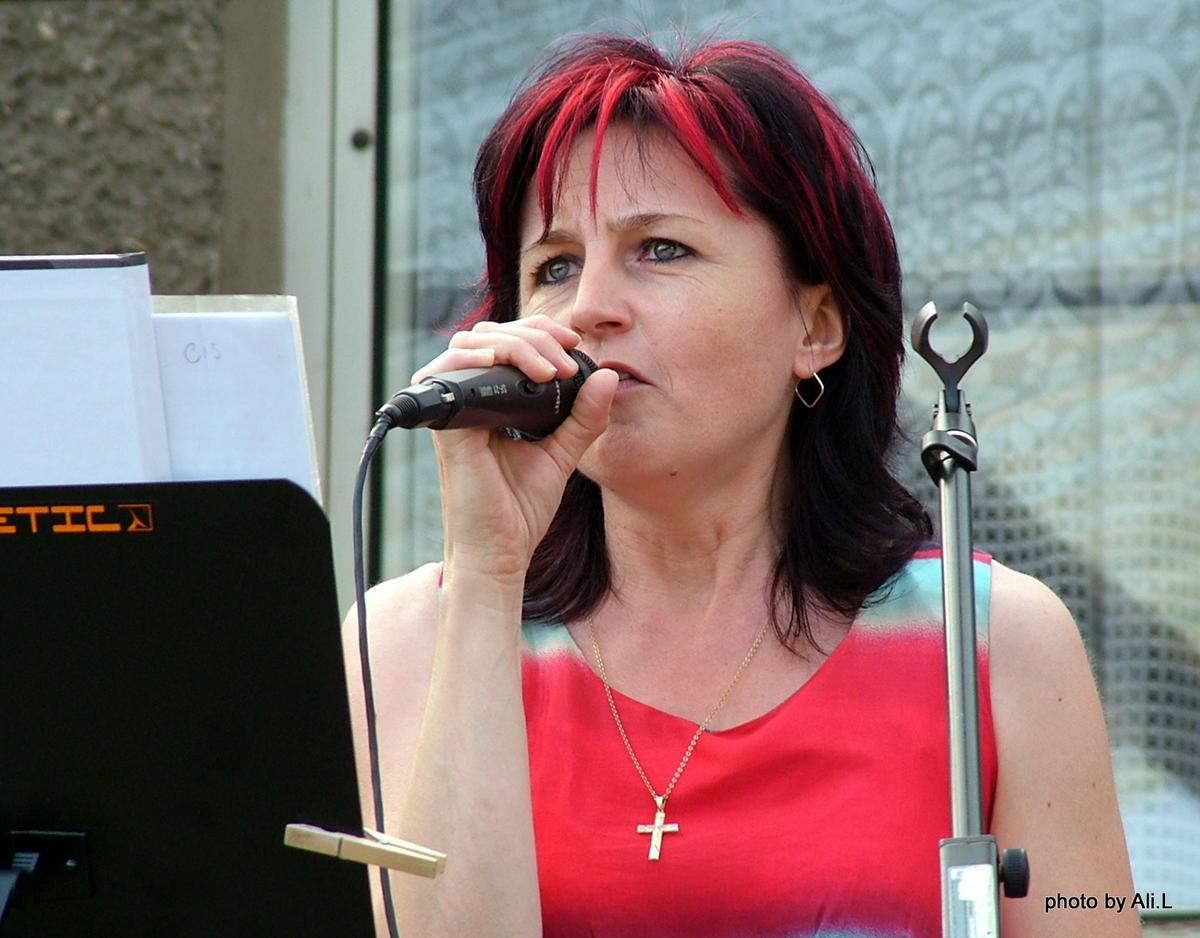 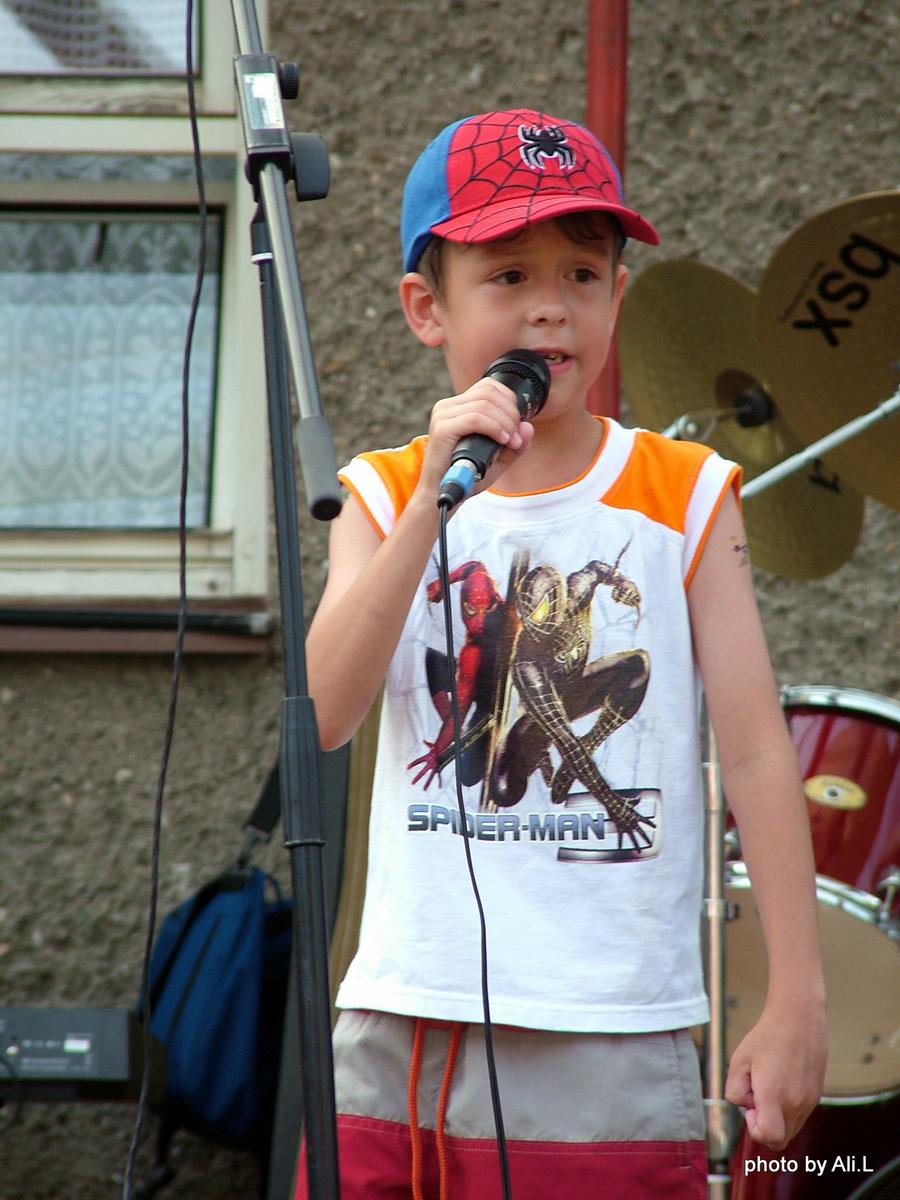 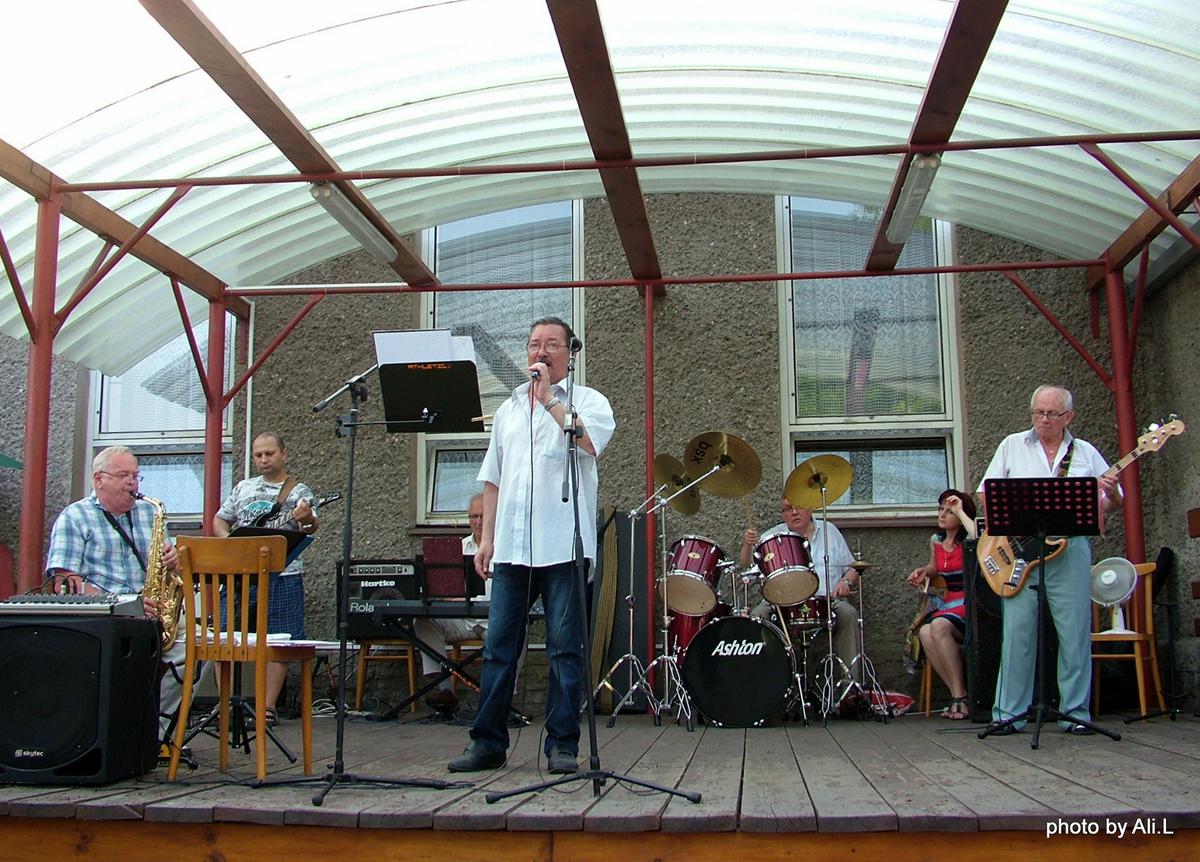 